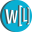 Bottom aligned row – affected wrap_through placement in LO only.– compat setting CONSIDER_WRAP_ON_OBJECT_POSITION